Vacation Request EmailFrom,Seth Farley6216 Denman AvenueSeattle Utah 81202(888) 106-855014-12-2011To,Judith Floyd361-7936 Feugiat St.Williston Nevada 58521 Subject: (	)Dear Judith Floyd,This mail is a formal notice of my leave application.I would like to inform you about	(mention the reason) and want to give on leave from------- to ------- (dates). I have been working as a	(mention job title) with the companyand not have been the one to go on frequent leaves.So, this is something I have been waiting for and hope that you would understand my reason for taking leave at this time of the year. I will ensure that work is completed and attended in my absence. So, I would like you to consider my application and grant me permission for going on leave.I will be waiting for your response and thank you for the cooperation.Yours sincerely, (Your Signature) Seth Farley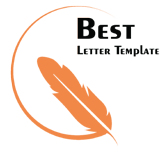 